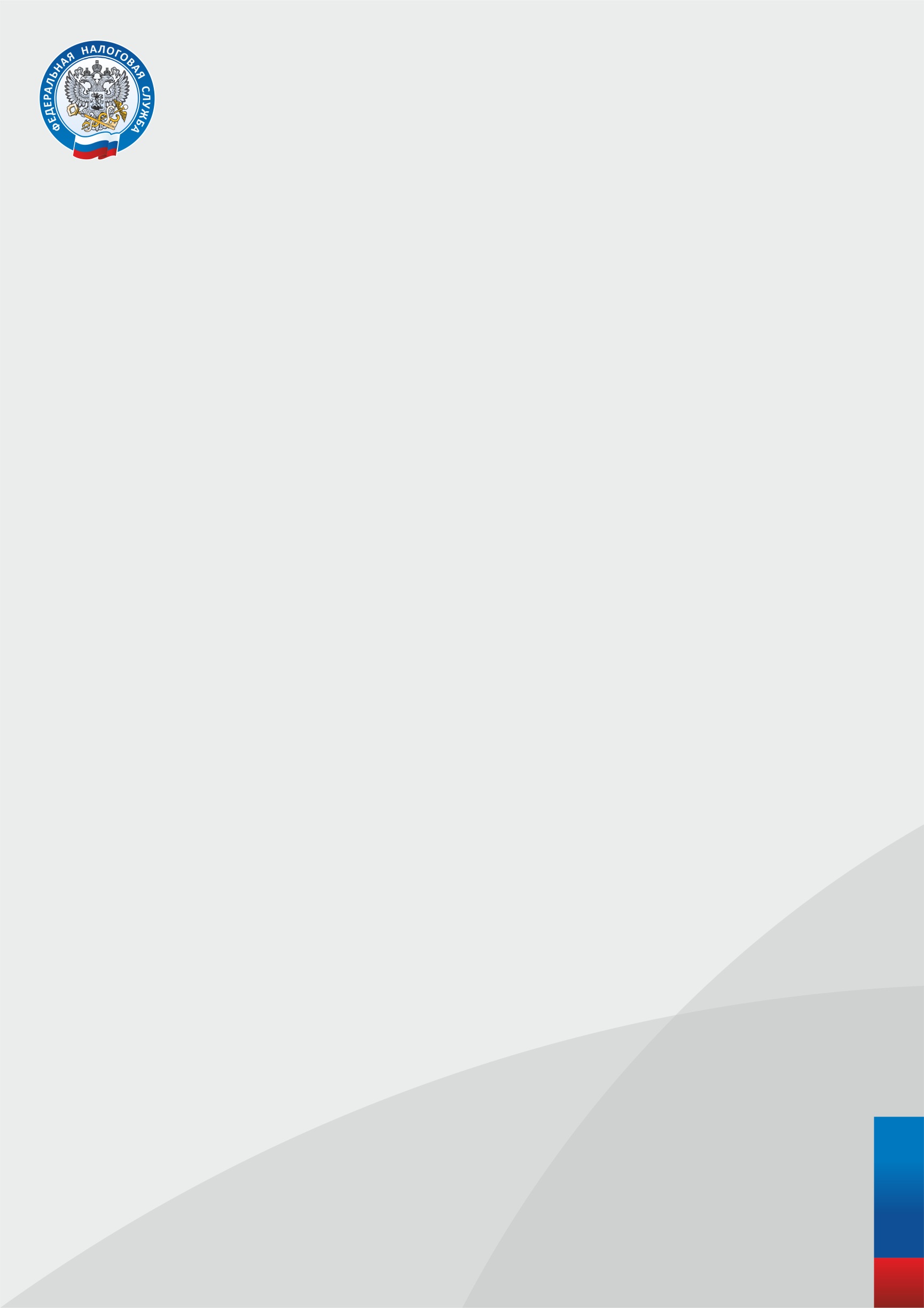 Справочная информация для плательщиков страховых взносов, не производящих выплат и иных вознаграждений физическим лицам на 2021 годИндивидуальные  предприниматели самостоятельно исчисляют и уплачивают за себя суммы страховых взносов на обязательное пенсионное и медицинское страхование.Платить взносы «за себя» индивидуальные предприниматели обязаны независимо от наличия или отсутствия у них работников. Размер фиксированных взносов для индивидуальных предпринимателей определяется статьей 430 Налогового кодекса Российской Федерации  в расчете на календарный год. В 2021 году размер страховых взносов на обязательное пенсионное страхование составит:в случае, если величина дохода плательщика не превышает 300 000 руб., - в фиксированном размере 32 448 руб.;в случае, если величина дохода плательщика превышает 300 000 руб. - в фиксированном размере 32 448 руб. + 1% от суммы дохода плательщика, превышающей 300 000 руб., но не более 8 х 32 448 руб.Общая сумма не должна превышать 259 584 руб.Размер страховых взносов на обязательное медицинское страхование на 2021 год составит  8426 руб.Индивидуальные предприниматели уплачивают за себя страховые взносы с доходов, не превышающих 300 000 руб., не позднее 31 декабря текущего года.Страховые взносы, исчисленные с суммы дохода плательщика, превышающей  
300 000 руб. за расчетный период, уплачиваются не позднее 1 июля, следующего за истекшим расчетным периодом.Так, уплатить взносы в фиксированном размере за 2021 год нужно не позднее 
31 декабря 2021 года. Страховые взносы, исчисленные с суммы дохода, превышающей 
300 000 рублей, следует уплатить  не позднее 1 июля 2022 года.В свою очередь доходы предпринимателя определяются в зависимости от режима налогообложения (статья 430 НК РФ):при применении патентной системы налогообложения  - потенциально возможный годовой доход, установленный региональным нормативным актом; при применении общеустановленной системы налогообложения - доходы минус расходы (предпринимательские вычеты); при применении единого сельскохозяйственного налога - реализационные и внереализационные доходы без учета расходов.Следует заметить, что обязанность по уплате страховых взносов, в том числе на обязательное пенсионное страхование, у индивидуального предпринимателя возникает с момента приобретения статуса индивидуального предпринимателя и до момента исключения из ЕГРИП (Единого государственного реестра индивидуальных предпринимателей) в связи с прекращением деятельности физического лица в качестве индивидуального предпринимателя.Не предприняв действий по исключению из ЕГРИП, предприниматель сохраняет статус индивидуального предпринимателя и обязан уплачивать упомянутые страховые взносы независимо от того, осуществляет он предпринимательскую деятельность или нет, и, соответственно, независимо от факта получения дохода.